Анкета ребенкаАнтонова Анна Николаевна(ФИО)Сведения о ребенке Особенности характера Аня - приветливая, улыбчивая девочка. Любит проводить время в играх со сверстниками, у Ани много друзей. Ане нравится собирать пазлы, рисовать, танцевать.Этническое происхождение РусскиеМесто нахождения (жительства) ГБОУ РБ «Галтайская специальная (коррекционная) общеобразовательная школа-интернат».СНИЛС 186-200-456 54Медицинское заключение о состоянии здоровья E70.0 Классическая фенилкетонурияДата проведения обследования 12.04.2022Нервно-психическое развитие Физическое развитие Нормальное. Рост 119 см вес 23 кгУмственное развитие Инвалидность есть, с 28.12.2016 по 18.10.2032Группа здоровья 4-ая группа здоровьяСведения о родителяхМать лишена родительских прав на основании решения Мухоршибирского районного суда, вступившее в законную силу 20.10.2021г.Отец юридически отсутствуетНесовершеннолетние братья, сестрыАнтонова Александра Николаевна(1040012000033), 08.03.2010, ГБУСО РБ "Центр помощи детям, оставшимся без попечения родителей "Добрый", 2-ая группа здоровьяВозможная форма устройства ребенка Усыновление, Опека, ПопечительствоВидеоанкета https://changeonelife.ru/videoprofiles/anna-a-respublika-buryatiya/Пол ЖенскийДата рождения 17.11.2014Свидетельство о рожденииСерия I-АЖ Номер 873023Дата выдачи 01.12.2014Гражданство РоссияМесто рождения Россия, Республика Бурятия, Мухоршибирский район, с. МухоршибирьПриметы Особых примет нетЦвет волос СветлыеЦвет глаз Голубой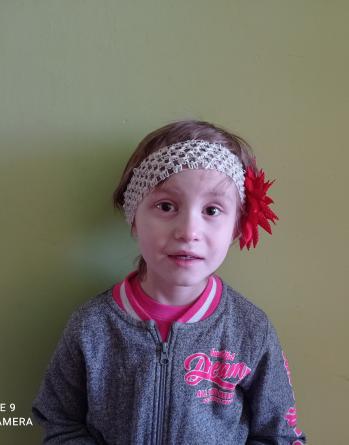 